Het begin van een loopbaan is sterk bepalend voor het verdere verloop ervan. Een goede start vergroot namelijk de kans op een positief vervolg, zo ook wanneer het gaat over het werken en blijven werken in de Technische Installatie (TI) branche. Deze highlight gaat verder in op recent onderzoek naar de eerste loopbaanfase van een werknemer in de TI, namelijk de eerste 10 jaar nadat iemand zijn of haar mbo TI-opleiding heeft afgerond.De 6 loopbaanpaden	Uit het onderzoek komen 6 loopbaanpaden naar voren, die typerend zijn voor de eerste 10 werkjaren van iemand met een TI mbo-opleiding. Hoe de groep als totaal uit elkaar valt tussen deze 6 paden is in het figuur hiernaast te vinden.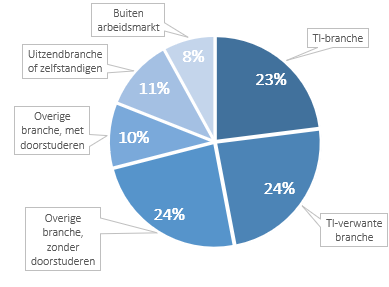 Werkzaam in TI-branche: 23%Het onderzoek toont aan dat net iets minder dan een kwart (23%) van mbo-TI opgeleiden in de eerste tien jaar duurzaam hoofdzakelijk actief is in de TI. Dit zijn veelal mannen, zonder migratieachtergrond, en met een bbl-opleiding.Werkzaam in TI-aanverwante branche: 24%Bijna een kwart van de gevolgde personen is voornamelijk actief in een TI-verwante branche. Personen die voornamelijk in een TI-verwante branche gaan werken hebben vaker een bol-opleiding gevolgd, dan de groep die in de TI-branche werkt.Buiten de TI en TI-aanverwant: 53%Iets meer dan de helft van de mbo-TI opgeleiden is niet duurzaam actief in de TI of een TI-aanverwante branche. Zij zijn met name in een overige branche werkzaam. Een klein deel is als uitzendkracht of als zzp-er werkzaam, en een klein deel is helemaal niet werkzaam (inactief, langdurig werkloos of langdurig in een uitkering).Verschillende kenmerken tussen de loopbaanpaden	In het onderzoek is ook gekeken naar de verschillen, die typerend zijn voor een specifieke groep.Bbl-ers & werkenBbl-ers kiezen beduidend vaker voor een loopbaan in de TI dan bol-ers. Ook blijven zij vaak bij hun leerbedrijf ‘plakken’ na diplomering. Het is algemeen bekend dat zij verschillen van bol-ers: een relatief groter deel van de bbl-ers heeft een bewuste opleidings- en beroepskeuze gemaakt en wil graag praktisch werk uitvoeren.Bol-ers en doorstuderenBol-ers kiezen relatief vaker voor werk in een TI-verwante branche of een overige branche. Daarbij hebben zij meer flexibelere en uiteenlopende loopbaanpaden hebben dan bbl-ers. Doorstudeerders belanden vervolgens vaak in een branche buiten de TI. Doorstuderen is daarmee een belangrijke factor die het verschil in branchestandvastigheid tussen bol-ers en bbl-ers verklaart.Verder opvallend …Tot slot, de volgende zaken vallen op ten aanzien van de keuze van werk, opleiding en de TI:Eenmaal een keuze gemaakt voor een andere branche of voor doorstuderen: dan is de TI-branche hen voor een substantieel lange tijd kwijt.Bovenop het gegeven dat weinig vrouwen een TI-opleiding volgen, zien we dat een relatief klein deel duurzaam actief is in de TI.Er zijn relatief weinig personen met een migratieachtergrond die duurzaam actief zijn in de TI.Personen met een Mbo-TI opleiding, die gaan werken in de TI, hebben: een hoger startloon en ook vaker een vast contract dan zij die ergens anders gaan werken. Ondanks deze aantrekkelijke arbeidsvoorwaarden heeft een groot deel van de mbo-TI opgeleide personen een loopbaan buiten de TI.Het aandeel deeltijdwerk is lager in de TI, en dus hoger in andere branches.Aandacht voor loopbaanpaden is nodig	Het onderzoek toont een beeld van hoe het loopbaanpad van iemand er uitziet, in de eerste 10 jaar na een TI mbo-opleiding. Dit laat voor een deel zien waar de huidige kracht in zit: bijna een kwart van de personen met een mbo-TI opleiding werkt duurzaam in de TI. Dit zijn vooral mannelijke bbl-ers, zonder een migratie achtergrond die fulltime aan de slag gaan.Daarnaast laat het onderzoek ook duidelijk zien waar nog terrein in te winnen is, in het creëren van aantrekkelijke loopbaanpaden om medewerkers in de branche te werven en behouden:Het behouden van TI-bol-ers na hun opleiding, een substantieel deel ‘lekt weg’ naar andere branches na het doorstuderen.Het binnenhalen èn behouden van vrouwen en personen met een migratieachtergrond.Mogelijkheden voor deeltijd werk en flexibele invulling van werktijd.Deze highlight is gebaseerd op het onderzoek “Vroege loopbanen in de Technische installatiebranche. Verkennend loopbaanonderzoek: sequentie- en clusteranalyse”. Dit onderzoek is uitgevoerd door KBA Nijmegen, in opdracht van Wij Techniek. Het doel van het onderzoek was enerzijds methodisch (sequentie- en clusteranalyse verkennen en begrijpen) en anderzijds inhoudelijk (om de eerste loopbaanfase in termen van branchestandvastigheid van instromers in de TI-branche vanuit TI-gerelateerde bol- en bbl-opleidingen in beeld te brengen en te analyseren). De volledige rapportage is te vinden op trendfiles.wij-techniek.nl.